NAME ------------------------------------- CLASS ---------------ADM NO. -------------------------------GATITU MIXED SEC SCHOOLBIOLOGY FORM 2 3RD TERM 2013 TIME: 2 HRS.SECTION A (60 MKS)ANSWER ALL THE QUESTIONS IN THE SPACES PROVIDEDThe flow chart below shows certain products of cellular respiration. study it carefully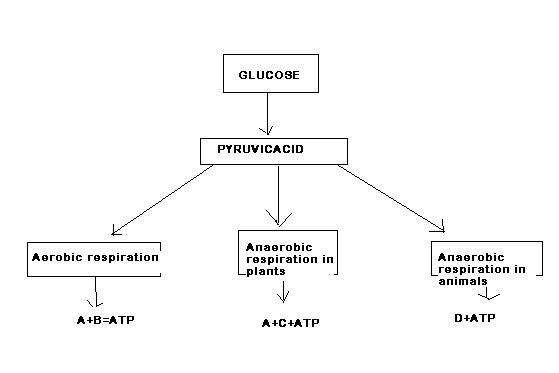 Name the substance A, B, C and D.						4mks ABCDExplain how vaccination makes a person immune to a disease.			4mkssuggest two advantages of keeping the blood inside vessels				2mksAn experiment  was set up as shown below and left for one hour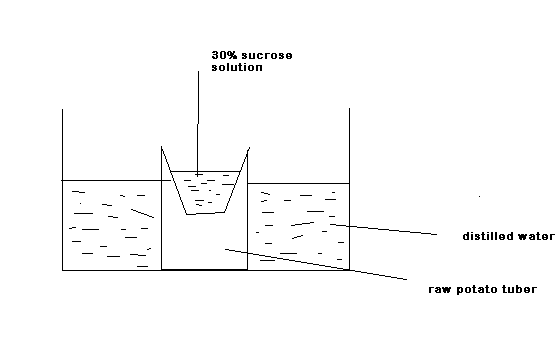 Suggest what happens to level of sucrose solution in cavity of the potato tube after one hour.							1mkExplain  your answer in (a) (i) above					2mksSuggest what happens to the distilled water level in the beaker	1mkExplain your answer in (b) (i) above					2mksWhat is the importance of diffusion in a living cell?             				1mkGive the two main functions of leaves in a plant.					2mksExplain why in large animals such as mammals, gaseous exchange over the general body surface cannot be effective.								2mksStudy the diagram below representing and organ found in a certain type of animal.Name the type of animal with the organ represented in the diagram above.	1mkName the organ and state its function						2mksDescribe two ways in which the part labeled P is adapted to its function	2mksGive two roles of enzymes in respiration?					2mksGive two uses of energy released in respiration in plants.			2mksName the gases produced when a food substance such as maize is burnt.	2mksName the reagents used to show the presence of each of the gases given in (a) above.	2mksA form two student was observing a tissue from the lower surface of a terrestrial plant leaf. She then drew the structures observed as shown in the diagram below.Name  the parts  labeled Q,R and s					3mksWhat are the functions of the part labeled S? 				2mksName the plant excretory products used as:meat renderiser							1mkMild refreshing stimulant in beverages.					1mkinsecticide								1mkGive  the  roles of the human skin in :homeostasis								2mksprotection								2mksName the hormone that is released when blood:Sodium ions level fall below the normal.					1mkosmotic pressure rises above the normal				1mksugar level falls below the normal					1mkstate the functions of each of the following parts of a microscopebody tube							1mkobjective lens							1mkmirror								1mkstate the functional differences between the organelles below rough  endoplasmic reticulum and smooth endoplasmic reticulum	1mkchloroplast and mitochondrion 					1mk Name the two cells that male up the:phloem									2mksxylem 									2mksBelow is a diagram showing a circulatory system found in a certain group of animalsName the parts labeled W,X and Y					3mksName the group of animals with the type of circulatory system shown in the diagram above.								1mkSECTION B (40 MKS)ANSWER ALL THE QUESTIONS IN THIS SECTIONThe figure below is a photograph of part of the outer layer of a terrestrial plant leaf.Identify the structures labeled A  and B 					2mksSubstances that are used, or produced inside the leaf pass through B. a.    Name one of these substances that pass into   the leaf in daylight	1mkb.    Name two substances that pass out   of the leaf in daylight.		2mksc.   Briefly describe an experiment to demonstrate that one of the two substances that you have named in (ii) (b) above passes out of a leaf			2mksd. Suggest why there would be no movement in or out in darkness.		1mkThe graph below shows the level of blood glucose in a healthy person over a period of several hours. The person ate a starchy meal two hours after the start of the investigation.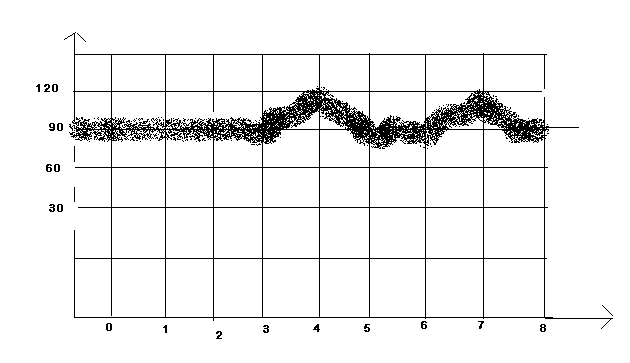 Account for the change in blood glucose level between:3 and 4 hrs							3mks4 and 5 hrs							3mkssuggest what might have caused the change between:6 and 7 hrs							2mks7  and 8 hrs							2mksThe figure below shows three similar cells 10 minutes after being placed in solutions D, E and F, of different osmotic pressure. One of these solutions has the same osmotic pressure as that of the sap vacuole in the cells. Name : The chemical substance that make up the part labeled G		1mkThe part labeled H							1mkGiving a reason, identify the solution that is :Hypertonic to the cell sap						2mksIsotonic to the cell sap							2mksstate the term used to describe the condition of the cell in solution:D									1mkF									1mkDescribe how excretion takes place in the mammalian kidney			14mks